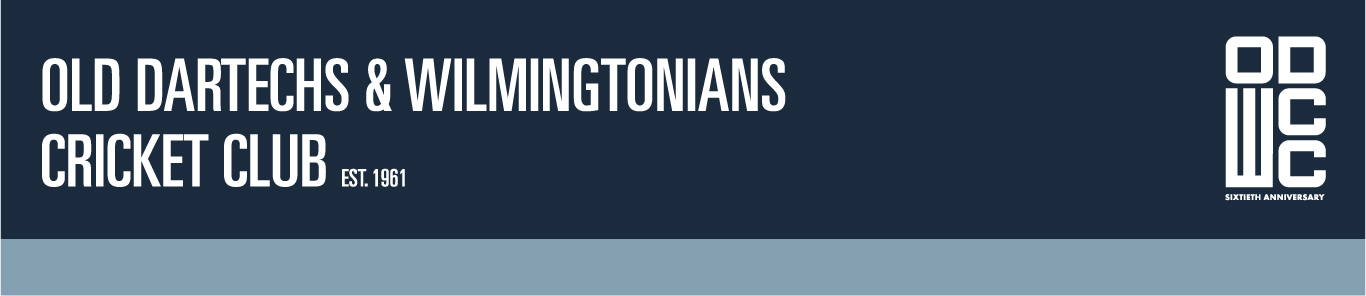 Old Dartechs & Wilmingtonians Cricket Club Child Safeguarding StatementDartechs Cricket Club acknowledges its responsibility to safeguard the welfare of every child and young person who has been entrusted to its care, and is committed to ensuring that all children and young people participating in cricket activities have a safe and positive experience.We follow the principles of the England & Wales Cricket Board (ECB) “Safe Hands – Crickets Policy for Safeguarding Children” and endorse and adopt the Policy Statement contained in that document. https://www.ecb.co.uk/about/policies-and-regulations/safeguarding/safe-hands We do this by:Recognising that all children participating in cricket (regardless of age, gender, race religion, sexual orientation, ability or disability) have a right to have fun and be protected from harm in a safe environment.Ensuring that individuals working within cricket at or for ODWCC provide a safe, positive and fun cricketing experience for children.Adopting and implementing the ECB’s “Safe Hands – Crickets Policy for Safeguarding Children”.Ensuring that all people who work in cricket at ODWCC, (such as staff, officials, volunteers, Team Managers, Coaches, etc) understand that the policy applies to them according to their level of contact with the children and/or young people in cricket.Ensuring that all individuals working within cricket at or for ODWCC are recruited and appointed in accordance with ECB guidelines (refer ODWCC “Policy for Recruiting & Appointing Appropriate Volunteers and/or Paid Staff”).Ensuring that all individuals working within cricket at or for ODWCC are provided with support through education and training so that they are aware of and can adhere to good practice and code of conduct guidelines defined by both the ECB and ODWCC.Ensuring that the name and contact details of the Club Safeguarding Officer for ODWCC is available:as the first point of contact for parents, children, volunteers and staff within ODWCC;as a local source of procedural advice for ODWCC, its committee and its members;as the main point of contact within ODWCC for the ECB Child Protection Team; andas the main point of contact within the club for relevant external agencies in connection with child welfare.Ensuring that correct and comprehensive reporting procedures exist for raising and managing safeguarding and child protection concerns. Such procedures recognising the responsibility of the statutory agencies and in accordance with pre-defined safeguarding and child protection procedures as defined by the ECB, statutory agencies and Local Safeguarding Child Board (LSCB) guidelines and policies.Providing everyone connected with ODWCC (including parents, children and volunteers) with the opportunity to voice any concerns which they have (about possible suspected child abuse, and/or about poor practice) to the County Welfare Officer.Ensuring that all suspicions, concerns and allegations are taken seriously and dealt with swiftly and appropriately.Signed                                  Date: 12/04/2022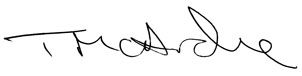 Tim McArdleSafeguarding Lead ODWCC